MARICEL 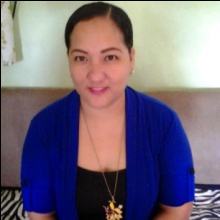 
Email: maricel.360350@2freemail.com WORK EXPERIENCESynnex – Concentrix Corporation						April 24, 2015 – March 2017CUSTOMER SUPPORT/ESCALATIONS – GoogleCollects customer feedback and made process changes to exceed customer satisfaction goals. Make reasonable procedure exceptions to accommodate unusual customer requests. Demonstrates mastery of customer service call script within specified time frames. Provides accurate and appropriate information in response to customer inquiries.Addresses customer service inquiries in a timely and accurate fashion. Developed effective relationships with all call center departments through clear communication.Works with upper management to ensure appropriate changes were made to improve customer satisfaction.Develops process improvements to enhance efficiency and effectiveness of inter-department call center operations. Build customer loyalty by placing follow-up calls for customers who reported account issues. Sutherland Global Services Inc						September 2013 – April 23, 2015CONSULTANT – PayPalAnswer phone calls, emails, from customers and work to resolve their queries in real time or work with the most relevant PayPal department so it can be dealt with appropriately. Proactively recommend and educate the customer about features and benefits of PayPal products in order to improve their satisfaction and deepen their relationship with PayPal. Deliver on metrics for example: phone handled time, customer experience, proactive product offered, and accepted opportunities.Assists our customers and helping to resolve their inquiries. By using the latest in modern communication and technology tools.  Provide our customers with accurate answers to their questions in both a quick and helpful mannerC3/Customer Contact Channels, Inc. – Phils. 				May 9, 2012 – September 2013CONSULTANT/TECHNICAL SUPPORT -TMobileAnswer incoming customer calls and provide assistance for basic troubleshooting, physical line signal testing, and other issues they are experiencing with their mobile phones.Determine further action or final completion on customer cases received.may be asked to sell additional products or servicestest, analyze and clear customer reported troubleprovide billing details and payment optionsAegis PeopleSupport Inc.,Phils						January 31, 2011 – May 8, 2012FINANCIAL CONSULTANT-Salliemae LoansProvide highest level of service by quickly and accurately identifying customer needs and articulating the appropriate solution to their questions and / or account-related issues.Ccommunicate with various supports groups and make use of all internal systems and resources available to obtain the necessary information to resolve inquiries for clients.Provide loan details and payment options as well as billing informationAce Global Contact Center, Phils						January 2010 – January 31, 2011CONSULTANT – JPMorgan Loss MitigationCollect documents necessary/required for the customers loss mitigation processDetermines requirements by working with customers.Answers inquiries by clarifying desired information; researching, locating, and providing information.Resolves problems by clarifying issues; researching and exploring answers and alternative solutions; implementing solutions; escalating unresolved problems.East Pacific Computer College			June 2, 2008 – Sept. 25, 2009COLLEGE REGISTRAR/INSTRUCTORDirects and coordinates college or university registration activities: Consults with other officials to devise registration schedules and procedures.Analyzes statistical data on registration for administrative use in formulating policies.Directs preparation of student transcriptPrepares commencement list.Directs preparation of statistical reports on educational activities for government and educational agencies and interprets registration policies to faculty and students.Purcia Transport System, Inc.						April 15, 2006 – February 2007CUSTOMER SERVICE OFFICER (Export)		receive and collate customer SAP export paperworkPrepare and provide documents to customers in accordance with the terms of shipment standard operating procedure.Complete customs procedures and work with appointed routed agents and company operated services.Allocate stocks to bookings and process shipments in accordance with SOP.Casa Del Mar Golf & Dive ResortTELEMARKETER/ SALES CONSULTANT				December 2005 – April 2006EDUCATIONBACHELOR OF SCIENCE IN BUSINESS ADMINISTRATION		April 2003Major: MARKETINGUniversity of Eastern PhilippinesUniversity Town, Northern SamarPERSONAL INFORMATION	Status	:	Separated	Religion	:	Roman Catholic	Height	:	5’2”	Weight	:	65 kls.References available upon requestAdvises present or prospective customers by answering incoming calls on a rotating basis; operating telephone equipment, automatic dialing systems, and other telecommunications technologies.Influences customers to buy or retain product or service by following a prepared script to give product reference information.Documents transactions by completing forms and record logs.Maintains database by entering, verifying, and backing up data.